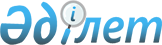 Об определении мест для размещения агитационных печатных материалов и предоставления помещений кандидатам в депутаты Мажилиса Парламента Республики Казахстан, областного и районного маслихатов для проведения встреч с избирателями на территории Уалихановского района Северо-Казахстанской области
					
			Утративший силу
			
			
		
					Постановление акимата Уалихановского района Северо-Казахстанской области от 12 февраля 2016 года N 23. Зарегистрировано Департаментом юстиции Северо-Казахстанской области 18 февраля 2016 года N 3628. Утратило силу постановлением акимата Уалихановского района Северо-Казахстанской области от 11 июля 2019 года № 153
      Сноска. Утратило силу постановлением акимата Уалихановского района Северо-Казахстанской области от 11.07.2019 № 153 (вводится в действие по истечении десяти календарных дней после дня его первого официального опубликования).
      В соответствии с пунктами 4, 6 статьи 28 Конституционного Закона Республики Казахстан от 28 сентября 1995 года "О выборах в Республике Казахстан" акимат Уалихановского района Северо-Казахстанской области ПОСТАНОВЛЯЕТ:
      1. Определить совместно с Уалихановской районной избирательной комиссией (по согласованию) места для размещения агитационных печатных материалов для всех кандидатов в депутаты Мажилиса Парламента Республики Казахстан, областного и районного маслихатов на территории Уалихановского района Северо-Казахстанской области согласно приложению 1.
      2. Предоставить на договорной основе помещения для проведения встреч с избирателями всем кандидатам в депутаты Мажилиса Парламента Республики Казахстан, областного и районного маслихатов на территории Уалихановского района Северо-Казахстанской области согласно приложению 2.
       3. Контроль за исполнением настоящего постановления возложить на руководителя аппарата акима Уалихановского района Северо-Казахстанской области З.К.Мусабаеву.
      4. Настоящее постановление вводится в действие по истечении десяти календарных дней после дня его первого официального опубликования и распространяется на правоотношения, возникшие с 20 февраля 2016 года.  Места для размещения агитационных печатных материалов для всех кандидатов в депутаты Мажилиса Парламента Республики Казахстан, областного и районного маслихатов  Перечень помещений для проведения встреч всех кандидатов в депутаты Мажилиса Парламента Республики Казахстан, областного и районного маслихатов 
					© 2012. РГП на ПХВ «Институт законодательства и правовой информации Республики Казахстан» Министерства юстиции Республики Казахстан
				
      Аким Уалихановского района

А.Турегельдин

      "СОГЛАСОВАНО"
председатель
Уалихановской районной
избирательной комиссии
Северо-Казахстанской области
Республики Казахстан
12 февраля 2016 года

Б. Хасенеев
Приложение 1 к постановлению акимата Уалихановского района Северо-Казахстанской области № 23" от 12 февраля 2016 года
№
Наименование населенного пункта
Места для размещения агитационных печатных материалов для всех кандидатов в депутаты Мажилиса Парламента Республики Казахстан, областного и районного маслихатов 
Актуесайский сельский округ
Актуесайский сельский округ
Актуесайский сельский округ
1
село Актуесай
информационный стенд возле центрального входа здания государственного учреждения "Аппарат акима Актуесайского сельского округа Уалихановского района Северо-Казахстанской области", расположенного по адресу: село Актуесай, улица Жумабаева, 19
Амангельдинский сельский округ
Амангельдинский сельский округ
Амангельдинский сельский округ
2
село Амангельды
информационный стенд возле центрального входа здания государственного учреждения "Аппарат акима Амангельдинского сельского округа Уалихановского района Северо-Казахстанской области", расположенного по адресу: село Амангельды, улица Школьная, 1
Бидайыкский сельский округ
Бидайыкский сельский округ
Бидайыкский сельский округ
3
село Бидаик
информационный стенд возле центрального входа здания государственного учреждения "Аппарат акима Бидайыкского сельского округа Уалихановского района Северо-Казахстанской области", расположенного по адресу: село Бидайык, улица Жапарова, 36
Кайратский сельский округ
Кайратский сельский округ
Кайратский сельский округ
4
село Кайрат
информационный стенд возле центрального входа здания центра досуга, расположенного по адресу: село Кайрат, улица Богенбая, 19
Карасуский сельский округ
Карасуский сельский округ
Карасуский сельский округ
5
село Аккудык
информационный стенд возле центрального входа здания государственного учреждения "Аппарат акима Карасуского сельского округа Уалихановского района Северо-Казахстанской области", расположенного по адресу: село Аккудык, улица Мира, 23
Каратерекский сельский округ
Каратерекский сельский округ
Каратерекский сельский округ
6
село Каратерек
информационный стенд возле центрального входа здания государственного учреждения "Аппарат акима Каратерекского сельского округа Уалихановского района Северо-Казахстанской области", расположенного по адресу: село Каратерек, улица Торговая, 1
Кишкенекольский сельский округ
Кишкенекольский сельский округ
Кишкенекольский сельский округ
7
село Кишкенеколь
информационный стенд возле центрального входа здания Уалихановский районный отдел филиала республиканского государственного предприятия "Центр обслуживания населения" по Северо-Казахстанской области, расположенного по адресу: село Кишкенеколь, улица Уалиханова, 80
Коктерекский сельский округ
Коктерекский сельский округ
Коктерекский сельский округ
8
село Мортык
информационный стенд возле центрального входа здания государственного учреждения "Аппарат акима Коктерекского сельского округа Уалихановского района Северо-Казахстанской области", расположенного по адресу: село Мортык, улица Интернациональная, 19
Кулыкольский аульный округ
Кулыкольский аульный округ
Кулыкольский аульный округ
9
село Кулыколь
информационный стенд возле центрального входа Кулыкольского сельского клуба, расположенного по адресу: село Кулыколь, улица Габдуллина, 34
Тельжанский сельский округ
Тельжанский сельский округ
Тельжанский сельский округ
10
село Тельжан
информационный стенд возле центрального входа здания государственного учреждения "Аппарат акима Тельжанского сельского округа Уалихановского района Северо-Казахстанской области", расположенного по адресу: село Тельжан, улица Целинная
Акбулакский сельский округ
Акбулакский сельский округ
Акбулакский сельский округ
11
село Акбулак
информационный стенд возле центрального входа здания Акбулакского сельского клуба, расположенного по адресу: село Акбулак, улица Ленина, 11Приложение 2 к постановлению акимата Уалихановского района Северо-Казахстанской области № 23 от 12 февраля 2016 года
№
Наименование населенного пункта
Помещения для проведения встреч всех кандидатов в депутаты Мажилиса Парламента Республики Казахстан, областного и районного маслихатов 
Актуесайский сельский округ
Актуесайский сельский округ
Актуесайский сельский округ
1
село Актуесай
читальный зал Актуесайской сельской библиотеки, расположенной по адресу: село Актуйесай, улица Жумабаева, 18
Амангельдинский сельский округ
Амангельдинский сельский округ
Амангельдинский сельский округ
2
село Амангельды
актовый зал государственного учреждения "Аппарат акима Амангельдинского сельского округа Уалихановского района Северо-Казахстанской области", расположенного по адресу: село Амангельды, улица Школьная, 1
Бидайыкский сельский округ
Бидайыкский сельский округ
Бидайыкский сельский округ
3
село Бидайык
читальный зал Бидайыкской сельской библиотеки, расположенной по адресу: село Бидайык, улица Магау Жапарова, 36
Кайратский сельский округ
Кайратский сельский округ
Кайратский сельский округ
4
село Кайрат
здания центра досуга, расположенного по адресу: село Кайрат, улица Богенбая, 19
Карасуский сельский округ
Карасуский сельский округ
Карасуский сельский округ
5
село Аккудык
здание Аккудыкской сельской библиотеки, расположенной по адресу: село Аккудык, улица Мира, 23
Каратерекский сельский округ
Каратерекский сельский округ
Каратерекский сельский округ
6
село Каратерек
читальный зал Каратерекской сельской библиотеки, расположенной по адресу: село Каратерек, улица Торговая, 8
Кишкенекольский сельский округ
Кишкенекольский сельский округ
Кишкенекольский сельский округ
7
село Кишкенеколь
зрительный зал коммунального государственного казенного предприятия Районного дома культуры государственного учреждения "Отдел культуры и развития языков Уалихановского района" Северо-Казахстанской области, расположенного по адресу: село Кишкенеколь, улица Жамбыла, 74
Коктерекский сельский округ
Коктерекский сельский округ
Коктерекский сельский округ
8
село Мортык
зал Мортыкского сельского клуба, расположенного по адресу: село Мортык, улица Интернациональная, 13
Кулыкольский аульный округ
Кулыкольский аульный округ
Кулыкольский аульный округ
9
село Кулыколь
актовый зал коммунального государственного учреждения "Ауэзовская средняя школа Уалихановского района" государственного учреждения "Отдел образования Уалихановского района Северо-Казахстанской области" акимата Уалихановского района Северо-Казахстанской области", расположенного по адресу: село Кулыколь, улица Ауэзова, 2
Тельжанский сельский округ
Тельжанский сельский округ
Тельжанский сельский округ
10
село Тельжан
читальный зал Тельжанской сельской библиотеки, расположенной по адресу: село Тельжан, улица Школьная,1
Акбулакский сельский округ
Акбулакский сельский округ
Акбулакский сельский округ
11
село Акбулак
актовый зал коммунального государственного учреждения "Чеховская средняя школа Уалихановского района" государственного учреждения "Отдел образования Уалихановского района Северо-Казахстанской области" акимата Уалихановского района Северо-Казахстанской области", расположенного по адресу: село Акбулак, улица Ленина, 12